特变电工山东鲁能泰山电缆有限公司2020届春季校园招聘简章特变电工已发展成为全球能源事业提供系统解决方案的服务商，是国家级高新技术企业和中国大型能源装备制造企业，由全球24个国家2万余名员工组成，培育了以能源为基础，“输变电高端制造、新能源、新材料”一高两新国家三大战略性新兴产业，成功构建了特变电工、新疆众和、新特能源三家上市公司，成为中国输变电行业的排头兵企业，我国多晶硅新材料研制及大型铝电子出口基地，大型太阳能光伏、风电系统集成商，国内拥有18个制造业工业园，海外建有2个基地。变压器年产量达2.6亿kVA，位居世界前三位，光伏EPC总量排名全球第一。特变电工集团综合实力位居中国企业500强第303位、中国机械100强第6位、ENR国际总承包商全球排名第83位，品牌价值逾500亿元，排名中国500最具价值品牌第47位。特变电工山东鲁能泰山电缆有限公司（以下简称鲁缆公司），始建于1950年，前身为山东电缆厂，是特变电工输变电产业的核心骨干企业，山东省百年品牌重点培育企业，国家级高新技术企业，国家制造业单项冠军示范企业。公司传承70年电线电缆制造和服务经验，致力于为全球客户提供绿色、科技、节能、环保的优质产品和可靠的电力系统一体化解决方案。鲁缆公司是国家大型电线电缆研发制造出口基地，国内电线电缆行业的领军企业，国内最早从事110kV、220kV及500kV高压超高压电缆产品研制的企业之一，110kV产品率先通过国家鉴定，220kV产品行业内首家挂网运行，是目前国内唯一一家可提供500kV电缆+附件+施工运维一体化集成服务的企业。特变电工以事业留人，以情感留人，以待遇留人；坚持公开选拔、竞争上岗；信任人才、欣赏人才，为优秀人才搭建公平成长的舞台，让人才在推动企业发展的实践中与公司共同成长。特变电工真诚期待拥有梦想、锐意创新的您能与我们共同成长，共创辉煌明天！一、2020届春季校园招聘需求二、薪酬福利1. 签署正式三方协议，毕业后直签正式劳动合同（本科三年，硕博五年）；   2. 提供有竞争力的薪酬待遇，六险一金，各项福利补贴齐全，公司福利房、员工餐厅、通勤班车、生日福利、集体婚礼、股权期权激励；   3. 由公司提供免费住宿，本科三人间，硕士两人间，博士享受公司专家公寓待遇；   4. 新进大学生集训、入职导师、H型发展通道、专项培养“星火计划”。三、简历投递方式1.招聘流程：网申或现场投递-筛选简历-初试-复试-发送录用通知书-签订就业协议；2.应聘人员登录特变电工校园招聘网申入口进行职位申请或关注特变电工招聘微信公众号；3.凡接到电话、短信或邮件通知参加现场面试的毕业生，请携带1份个人简历、相关证书原件，在规定时间内到指定地点参加面试。4.联系方式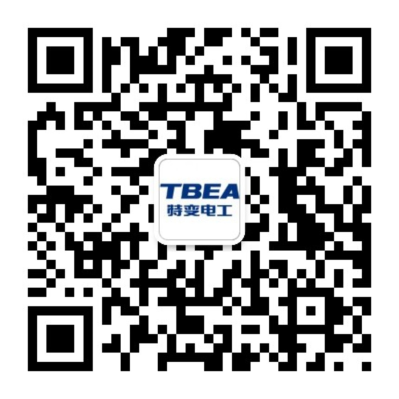 特变电工校园招聘网申入口：http://tbea.zhiye.com公司地址：山东省新泰市莲汶路88号招聘热线：0538-7238601,18661355386（同微信号）联系人：刘先生招聘邮箱：liuzhaobin@tbea.com微信公众号：“特变电工招聘”序号岗位类别需求专业学历要求学历要求学历要求序号岗位类别需求专业博士硕士本科1研发工程师电气工程及其自动化、高电压与绝缘、高分子材料等相关专业4502工艺工程师电气工程及其自动化、高分子材料、高电压与绝缘、金属材料0033检验工程师电气类、机械类、材料类、电线电缆制造技术等理工科专业0054市场管理类类（标书、合同、报价）电气类、机械类、材料类、自动化类、经管类相关专业0055营销工程师电气类、机械类、材料类、自动化类等理工类相关专业00136国际业务储备法语、阿拉伯语、英语、西班牙语、国际经济与贸易、国际商务及理工类相关专业（英语六级）0327财务管理储备财务管理、会计学、金融学、税务、财政学等相关专业0118人力资源储备人力资源管理、统计学、应用心理学、行政管理、经济类或理工科相关专业011